IEEE P802.15Wireless Personal Area NetworksComment Index #926 in 15-24-0010-03-04ab-consolidated-comments-draft-cDiscussion of comment ID 926: 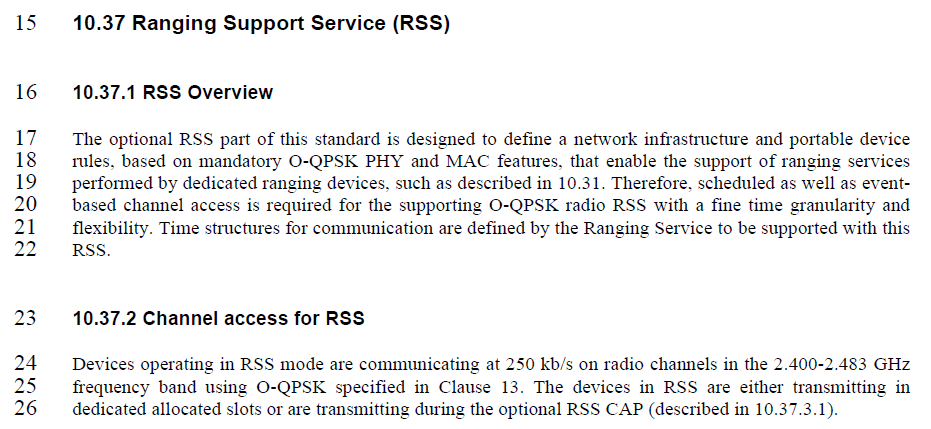 The RSS is intended to be used only with the O-QPSK PHY, as described in section 10.37.2. Renaming the section is not required. First, there is no need to put many details in a section name and second, keeping the name as it is would allow for possible future extensions without changing section nameA generic RSS scheme may be able in principle to operate with any companion PHY. However, in the present approved update proposal, the RSS is deploying O-QPSK as described in section 10.37.2.Proposed resolution: revisedProposed text changes on P802.15.4ab™/D (pre-ballot) C for comment ID 926: 10.37.1 RSS Overview The optional RSS part of this standard is designed to define a network infrastructure and portable device rules, based on mandatory O-QPSK PHY and MAC features, that enable the support of ranging services performed by dedicated ranging devices, such as described in 10.32. Therefore, scheduled as well as event-based channel access is required for the supporting O-QPSK radio RSS with a fine time granularity and flexibility. Time structures for communication are defined by the Ranging Service to be supported with this RSS. 10.37.2 Channel access for RSS with O-QPSKDevices operating in RSS mode with O-QPSK are communicating at 250 kb/s on radio channels in the 2.400-2.483 GHz frequency band using O-QPSK specified in Clause 13. The devices in RSS are either transmitting in dedicated allocated slots or are transmitting during the optional RSS CAP (described in 10.37.3.1).  Comment Index #503 in 15-24-0010-03-04ab-consolidated-comments-draft-cDiscussion for comment ID 503: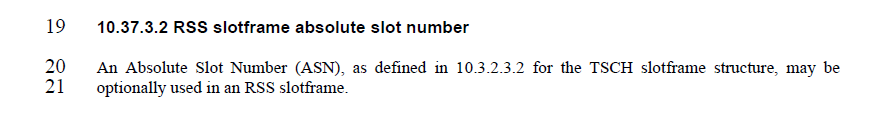 ASN is optionally used by the network infrastructure for slot-level synchronization of the RSS slotframe. This RSS ASN is similar to TSCH ASN.Proposed resolution for comment ID 503:revisedPro Proposed text changes on P802.15.4ab™/D (pre-ballot) C for comment ID 503: An RSS Absolute Slot Number (ASN), similar to the one defined in 10.3.2.3.2 for the TSCH slotframe structure, may be optionally used in an RSS slotframe for slot-level synchronization.ProjectIEEE P802.15 Working Group for Wireless Personal Area Networks (WPANs)IEEE P802.15 Working Group for Wireless Personal Area Networks (WPANs)TitleProposed resolution for RSS related comment IDs 503 and 926Proposed resolution for RSS related comment IDs 503 and 926Date SubmittedMarch 2024March 2024SourcesMickael Maman (STMicroelectronics), Sven Zeisberg (Zigpos) Re:AbstractPurposeTo propose comments resolution for “P802.15.4ab™/D (pre-ballot) C Draft Standard for Low-Rate Wireless Networks” To propose comments resolution for “P802.15.4ab™/D (pre-ballot) C Draft Standard for Low-Rate Wireless Networks” NoticeThis document does not represent the agreed views of the IEEE 802.15 Working Group or IEEE 802.15.4ab Task Group. It represents only the views of the participants listed in the “Sources” field above. It is offered as a basis for discussion and is not binding on the contributing individuals. The material in this document is subject to change in form and content after further study. The contributors reserve the right to add, amend or withdraw material contained herein.This document does not represent the agreed views of the IEEE 802.15 Working Group or IEEE 802.15.4ab Task Group. It represents only the views of the participants listed in the “Sources” field above. It is offered as a basis for discussion and is not binding on the contributing individuals. The material in this document is subject to change in form and content after further study. The contributors reserve the right to add, amend or withdraw material contained herein.CommenterIndex #pageSub-ClauseLineCommentProposed ChangeZhenzhen Ye9264010.37.118Is this RSS only used with O-QPSK PHY? Should the name be changed to "RSS with O-QPSK" if it is the case?  Can this not operate with any companions PHY?Change to "The optional RSS part of this standard is designed to define a network infrastructure and portable device  rules, based use of a narrow band PHY such as the O-QPSK PHY with a UWB PHY, with associated MAC features,CommenterIndex #pageSub-ClauseLineCommentProposed ChangeTero Kivinen5034110.37.3.220I have now idea what the txt saying that ASN may be optionally used in the RSS slotframe? How it is used? ASN has complectly different properties than RSS slotframe etc has. Also "may optionally" is just may.Remove ASN text.